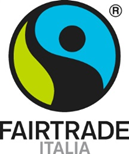 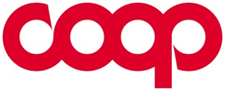 COOP E FAIRTRADE ITALIA INSIEME PER RACCONTARE IL MONDO NEL CIBOLunedì 8 giugno (ore 19.30 nella piazza del Future Food District) inaugura il format che porterà a Expo i produttori dei paesi in via di sviluppo protagonisti della linea Solidal e presenti nel “supermercato del futuro”Appuntamento con Panama, lunedì 8 giugno alle 19.30, presso la piazza del Food District a Expo e con “Viaggio intorno al cibo”, il format che Coop ha ideato per raccontare la filiera dei suoi prodotti equi. Un impegno quello di Coop che parte da lontano (era il 1995 quando il caffè, primo prodotto del commercio equo e solidale sbarcò sugli scaffali); da allora sono attualmente oltre 40 i prodotti e Coop ha spaziato fra food e non food arrivando ora a traghettare alcuni di questi prodotti nel “supermercato del futuro” a Expo. A narrare come vivono i produttori protagonisti della linea Solidal Coop sarà proprio una di loro, Margarita Munoz che presenterà come si lavora nella sua cooperativa di banane Fairtrade, Coobana, di cui è presidente del collegio sindacale. L’incontro è organizzato in collaborazione con Fairtrade Italia, marchio di certificazione dei prodotti di commercio equo, e con Agrofair, che in Italia importa frutta equosolidale per il circuito Coop. La cooperativa de servicios multiples de productores bananeros de Atlantico (Coobana) è stata fondata nel 1991 da 74 soci. Per il suo sviluppo, vitale è stato l’incontro iniziale con due realtà europee: una catena distributiva britannica che, oltre a garantire continuità di acquisto del prodotto, ha anche stanziato un fondo speciale che ha permesso a Coobana di investire in progetti sociali a beneficio della comunità; e Agrofair, nel 1996, che lavora esclusivamente con produttori Fairtrade e di cui Coobana è anche socia. Margarita farà inoltre assaggiare le banane della sua cooperativa nel momento di aperitivo che seguirà la sua presentazione.Il Viaggio intorno al cibo proseguirà il 10 giugno, sempre alle 19.30 presso la piazza del Food District con lo zucchero: protagonisti ancora due produttori, Manuel Alonso Padilla ed Emerio Santana Dominguez che lavorano lo zucchero di canna cubano. Roma, 5 giugno 2015Per informazioni:Silvia Mastagni responsabile ufficio stampa Coop  06 441811 – 335 7884168Simonetta Cotellessa – ufficio stampa 338 3341831Benedetta Frare – responsabile comunicazione Fairtrade Italia 3488548461Monica Falezza – ufficio stampa Fairtrade Italia 340 9832227